5.1 Solving Systems of Linear Equations by GraphingA __________________________________________________ is a set of __________ or more linear equations in the same variables. An example is shown below.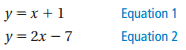 A _______________________ of a system of linear equations in two variables is an ____________________________ that is a solution of each equation in the system. The solution of a system of linear equations is the point of _________________________ of the graphs of the equations.Key IdeaSolving a System of Linear Equations by Graphing Step 1:Step 2:Step 3:Example 1: Solving a System of Linear Equations by Graphing Solve the system by graphing.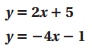 Step 1:Step 2:Step 3: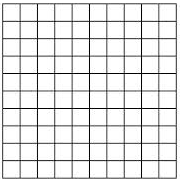 On Your Own: Solve the system of linear equations by graphing.						2. 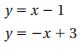 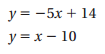 Example 2: Real-Life ApplicationA kicker on a football team scores 1 point for making an extra point and 3 points for making a field goal. The kicker makes a total of 8 extra points and field goals in a game and scores 12 points. Write and solve a system of linear equations to find the number x of extra points and the number y of field goals.On Your Own: Solve the system of linear equations by graphing.							4. 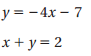 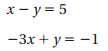 5.2 Solving Systems of Linear Equations by SubstitutionKey IdeaSolving a System of Linear Equations by SubstitutionStep 1:Step 2:Step 3:Example 1: Solving a System of Linear Equations by SubstitutionSolve the system by substitution.	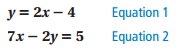 On Your Own: Solve the system of linear equations by substitution. Check your solution.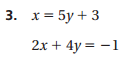 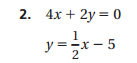 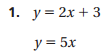 Example 2: Real-Life ApplicationYou buy a total of 50 turkey burgers and veggie burgers for $90. You pay $2 per turkey burger and $1.50 per veggie burger. Write and solve a system of linear equations to find the number x of turkey burgers and the number y of veggie burgers you buy.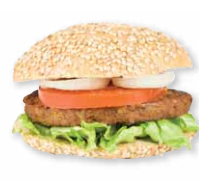 On Your Own: A juice stand sells lemonade for $2 per cup and orange juice for $3 per cup. The juice stand sells a total of 100 cups of juice for $240. Write and solve a system of linear equations to find the number of cups of lemonade and the number of cups of orange juice sold.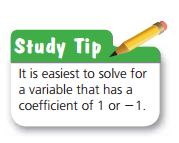 5.3 Solving Systems of Linear Equations by EliminationKey IdeaSolving a System of Linear Equations by EliminationStep 1:Step 2:Step 3:Step 4:Example 1: Solving a System of Linear Equations by EliminationSolve the system by elimination.		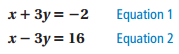 On Your Own: Solve the system of linear equations by elimination. Check your solution.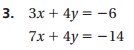 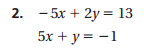 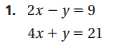 Example 2: Solving a System of Linear Equations by EliminationSolve the system by elimination.		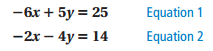 On Your Own: Solve the system of linear equations by elimination. Check your solution.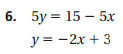 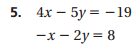 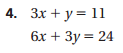 Example 3: Real-Life ApplicationYou buy 8 hostas and 15 daylilies for $193. Your friend buys 3 hostas and 12 daylilies for $117. Write and solve a system of linear equations to find the cost of each daylily.Summary:5.4 Solving Special Systems of Linear EquationsKey IdeaSolutions of Systems of Linear EquationsA system of linear equations can have _________________________, _______________________, or ________________________________________________.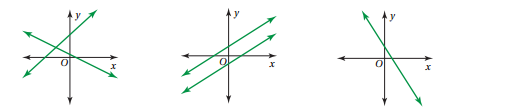 Example 1: Solving a System: No SolutionSolve the system.		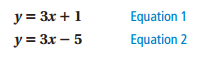 On Your Own: Solve the system of linear equations. Check your solution.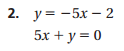 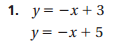 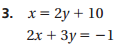 Example 2: Solving a System: Infinitely Many SolutionsThe perimeter of the rectangle is 36 units. The perimeter of the triangle is 108 units. Write and solve a system of linear equations to find the values of x and y.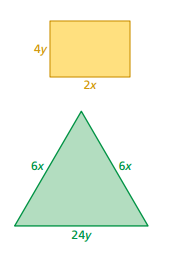 On Your Own: Solve the system of linear equations. Check your solution.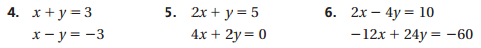 Standards8.EE.8a8.EE.8b8.EE.8cLearning Objectives (I can…)Write and solve systems of linear equations by graphing.Solve real-life problemsStandards8.EE.8b8.EE.8cLearning Objectives (I can…)Write and solve systems of linear equations by substitution.Solve real-life problems.Standards8.EE.8b8.EE.8cLearning Objectives (I can…)Write and solve systems of linear equations by elimination.Solve real-life problems.Standards8.EE.8a8.EE.8b8.EE.8cLearning Objectives (I can…)Solve systems of linear equations having no solution or infinitely many solutions.